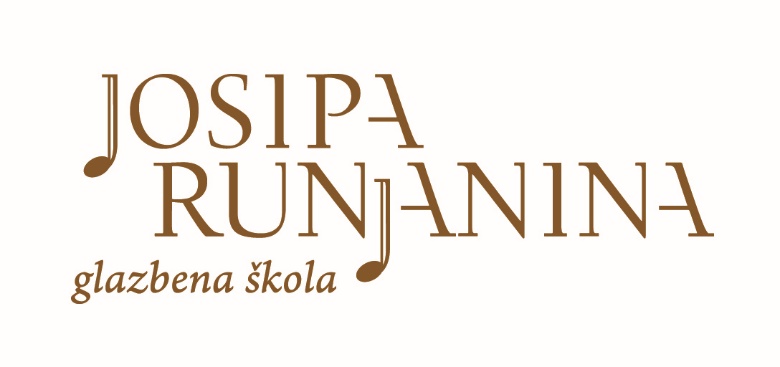 PROPOZICIJE za 2. školsko natjecanje iz Teorije glazbe, ˝Runjanin˝Kategorije: kategorija: učenici drugog razredakategorija: učenici četvrtog razredakategorija: učenici šestog razreda i 2. pripremnog razreda1. kategorija: Tonovi: Zapisati i prepoznati tonove u velikoj, maloj, prvoj, drugoj i trećoj oktavi.Intervali: Izgraditi ili imenovati intervale do Č5 (uzlazno i silazno) u violinskom i bas ključu ili napisanom intervalu odrediti vrstu i veličinu.Ljestvice: Napisati dursku ili molsku ljestvicu do 3 predznaka, označiti tetrakorde, polutonove i zaokružiti glavne stupnjeve. Napisati tonove koji čine polutonski razmak u zadanom tonalitetu. Spojiti durske i molske paralelne ljestvice. Napisati vođice ili glavne stupnjeve u zadanim tonalitetima.Ritam: Dodati taktne crte, pauze i ritam u zadane ritamske primjere u četvrtinskoj, polovinskoj i osminskoj mjeri.Meloritamski primjer: Odrediti tonalitet  i napisati taktne crte prema zadanoj mjeri. Zaokružiti durske i molske kvintakorde u melodiji. Oznake za dinamiku i tempo: Napisati naziv ili kraticu za zadanu oznaku (prema zadanom nastavnom planu i programu za drugi razred).2. kategorija: Tetrakordi: Zapisati tetrakord na zadanom tonu (tetrakordi u druskoj i molskoj ljestvici).Ljestvice: Napisati dursku ili molsku ljestvicu do 4 predznaka, označiti tetrakorde, polutonove i zaokružiti glavne stupnjeve. Napisati tonove koji čine polutonski razmak u zadanom tonalitetu. Spojiti durske i molske paralelne ljestvice. Napisati vođice ili glavne stupnjeve u zadanim tonalitetima te na njima izgraditi kvintakord i odrediti vrstu. Ritam: Dodati taktne crte, pauze i ritam u zadane ritamske primjere u četvrtinskoj, polovinskoj i osminskoj mjeri.Meloritamski primjer: Odrediti tonalitet primjera i napisati taktne crte prema zadanoj mjeri primjera. Zaokružiti povećane i smanjene kvintakorde u melodiji. Primjer zatim transponirati za zadani interval. Intervali: Izgraditi sve intervale do oktave (uzlazno i silazno). Izgraditi povećanu i smanjenu kvintu ili kvartu. Trozvuci: Izgraditi sve vrste kvintakorda na zadanom tonu (u bas ili violinskom  ključu).Oznake za izvođenje djela ili nazivi instrumenata: Oznake za tempo, dinamiku, artikulaciju, agogiku imenovati i definirati (prema nastavnom planu i programu za osnovne glazbene škole), napisati nazive svih instrumenata koji pripadaju gudačkoj, limenoj puhačkoj, drvenoj puhačkoj ili udaraljkaškoj skupini simfonijskog orkestra. Kod udaraljki je potrebno napisati osnovnu podjelu instrrumenata i navesti najmanje tri  instrumenta iz svake skupine. 3.kategorija: Ritam: Zadanom primjeru dodati taktne crte (u četvrtinskoj, polovinskoj ili osminskoj mjeri). Zadanom primjeru dodati  ritam ili pauze. Meloritamski primjer: Primjeru odrediti tonalitet. Zaokružiti  dominantne septakorde ili njegove obrate u melodiji, zatim akorde napisati ispod primjera i odrediti im vrstu i veličinu. Meloritamski primjer transponirati za određeni interval. Ljestvice: Napisati zadanu ljestvicu (svi predznaci). Napisati zadane akorde  na zadanom stupnju u zadanom tonalitetu (trozvuci, D7 i obrati). Intervali: Napisati intervale (jednostavne) unutar oktave u oba smjera na zadanom tonu. Akordi: Napisati zadani  trozvuk na zadanom tonu (u oba smjera) i četverozvuk na dominanti uzlazno na zadanom tonu (u bas ili violinskom ključu).Oznake za izvođenje djela ili nazivi instrumenata: Oznake za tempo, dinamiku, artikulaciju, agogiku imenovati i definirati (prema nastavnom planu i programu za osnovne glazbene škole), napisati nazive svih instrumenata koji pripadaju gudačkoj, limenoj puhačkoj, drvenoj puhačkoj ili udaraljkaškoj skupini simfonijskog orkestra. Kod udaraljki je potrebno napisati osnovnu podjelu instrrumenata i navesti najmanje tri  instrumenata iz svake skupine